ŠKOLNÍ  VZDĚLÁVACÍ  PROGRAM PRO PŘEDŠKOLNÍ VZDĚLÁVÁNÍ   JARO, LÉTO, PODZIM, ZIMA, TO JE CELÝ ROK     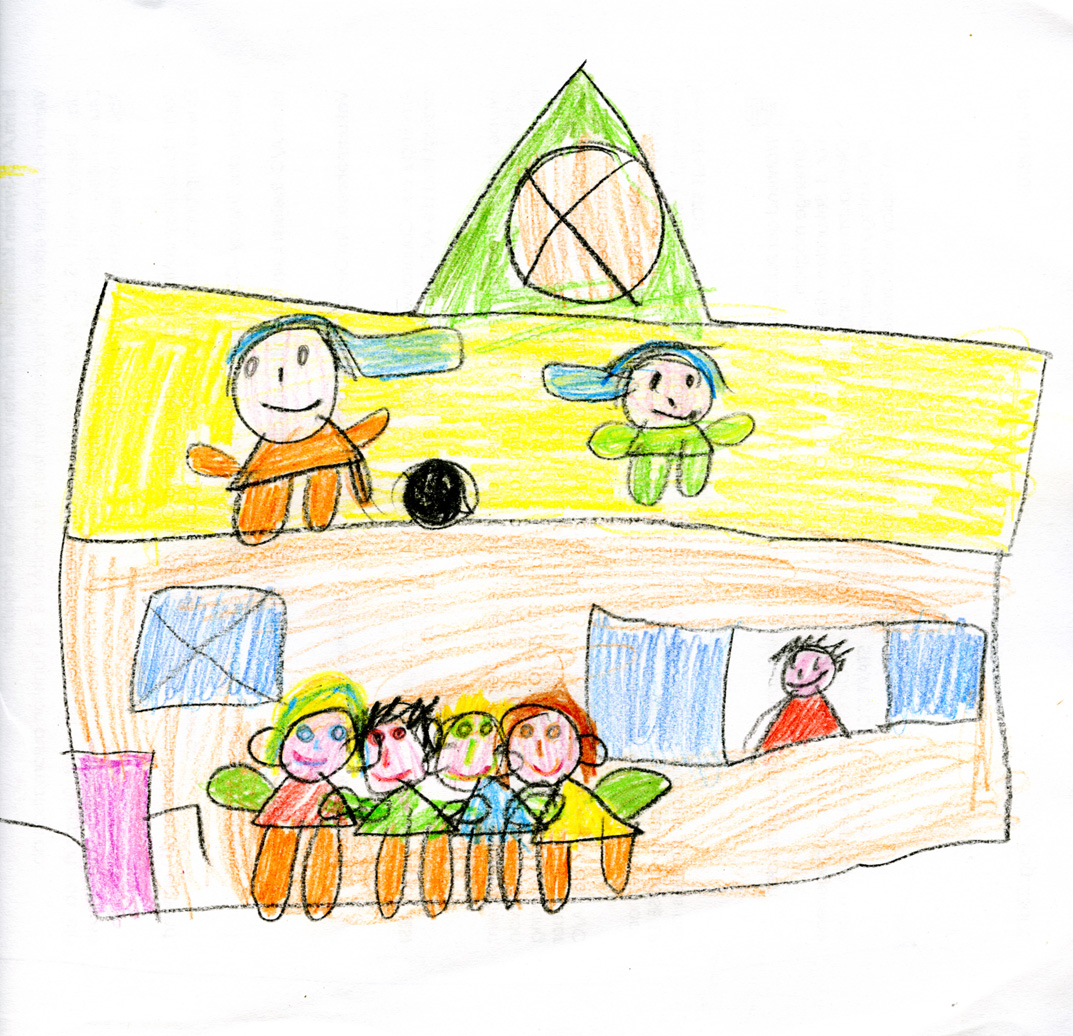  										Michaela Gabrišová , 6,3 letMATEŘSKÁ  ŠKOLA  VERNÉŘOVICE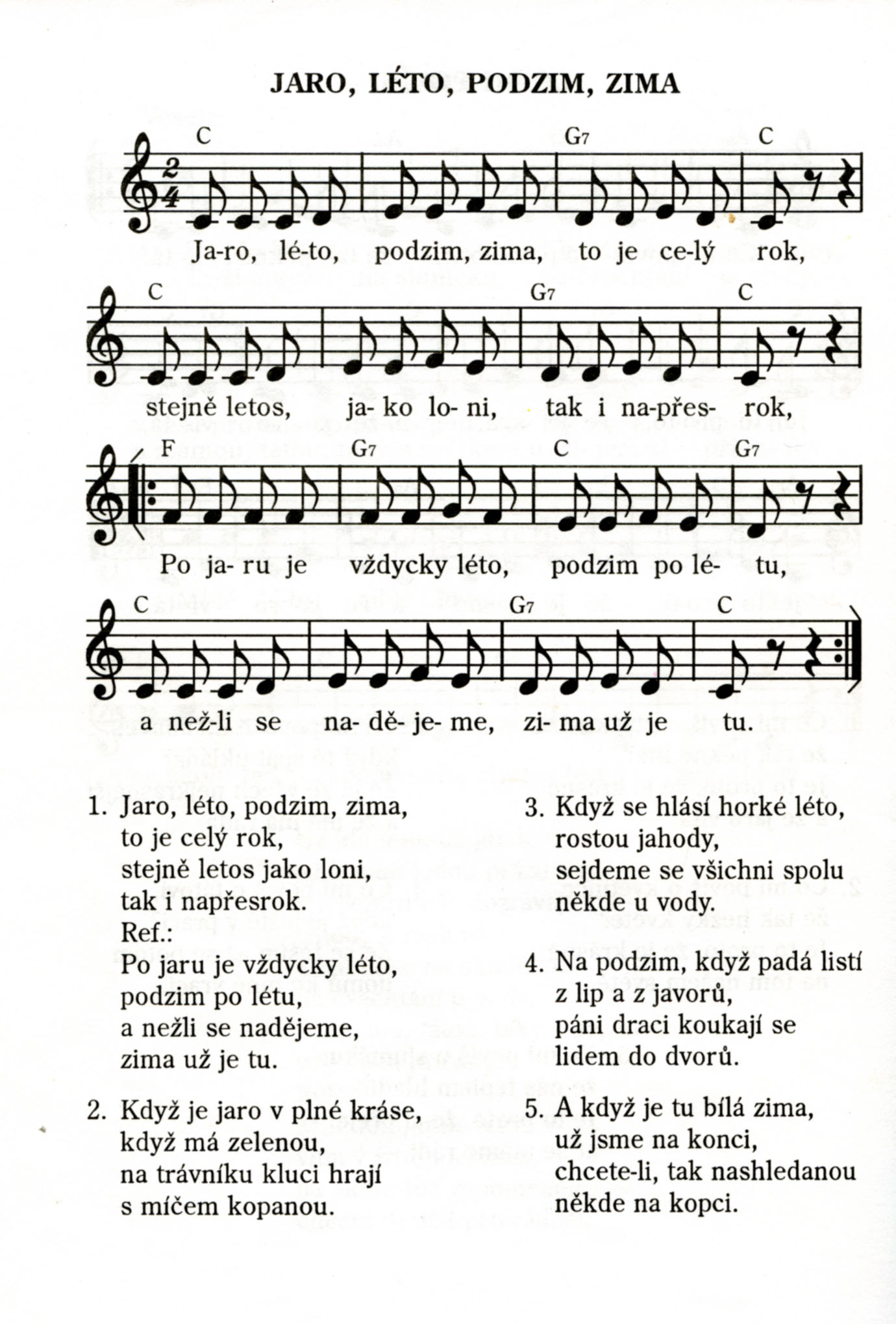 Jaroslava HoráčkováZákladní údaje o školeNázev školy:      	Základní škola a Mateřská škola, Vernéřovice, okres NáchodAdresa:               	Vernéřovice 146, 54982  Meziměstí u Broumova 4Telefon MŠ a ŠJ:  491 582 424, Zřizovatel:          	Obec VernéřovicePrávní forma:      	Příspěvková organizaceŘeditelka:            	PaedDr. Jana PeckováVedoucí učitelka:	Lenka KerestešiováČíslo jednací: 90 / 2017    Platný od 1.9.2017Příspěvková organizace sdružuje: základní školu, mateřskou školu, školní družinu a školní jídelnuŘeditelka školy: 	PaedDr.Jana PeckováVedoucí učitelka: Lenka KerestešiováUčitelka: 	Andrea ŠkvrnováŠkolnice: 	Michaela RajnohováVedoucí školní jídelny: Bc.Jana ProcházkováCharakteristika školy Mateřská škola se nachází přibližně ve středu obce Vernéřovice, okres Náchod v CHKO Broumovsko. Mateřská škola je součástí právního subjektu Základní škola a Mateřská škola, Vernéřovice, jehož ředitelkou je PaedDr. Jana Pecková. Vedoucí učitelkou mateřské školy je Lenka Kerestešiová.Součástí budovy MŠ je školní kuchyně a jídelna, kam docházejí na oběd také děti a zaměstnanci ze ZŠ. Budova je přízemní s podkrovím, ve kterém je sklad materiálů a většiny pomůcek pro plnění vzdělávacího programu. Provoz MŠ probíhá pouze v přízemí budovy, k níž patří zahrada, na které mají děti k dispozici pískoviště zakrývané plachtou, prolézačky, houpačku, kolotoč, zahradní domek s venkovními hračkami a plechový domek na dětské dopravní prostředky. Zahrada umožňuje dětem dostatečné pohybové vyžití.MŠ je jednotřídní s kapacitou 21 dětí ve věku od dvou do šesti let. O děti pečuje pět žen – dvě kvalifikované učitelky, kuchařka, školnice a vedoucí školní jídelny. V budově jsou dvě šatny, třída, herna, která po obědě slouží k odpočinku dětí, umývárna a WC. Místnosti a zařízení mateřské školy vyhovuje hygienickým požadavkům. Vybavení mateřské školy je moderní, průběžně je dovybavováno o nové didaktické pomůcky pro všechny věkové skupiny dětí. Prostory budovy jsou zařízeny tak, aby byly pro děti bezpečné a aby s v nich děti cítily dobře. Budova nemá připojení k internetu.  MŠ spolupracuje :s Obecním úřadem – děti navštěvují akce pořádané obecním úřadem - Mikulášskou nadílku, Karneval, Pálení čarodějnicse Základní školou – při seznamování s prostředím ZŠ – dopoledne pro MŠ , společná příprava velikonočních prodejních výstav, zpívání koled u Vánočního stromu pro občany Vernéřovic, vynášení ZIMY se zpěvy, divadelní představení podle možností a aktuálních nabídek, plavecký kurzs  HZS ČR PS Broumov – povídání, exkurse a prohlídky pracovišť a hasičské technikys Klubem důchodců ve Vernéřovicích – při přípravě a samotném vystoupení seniorům u příležitosti Dne matek a Vánočním zpívání s ostatními školami a kulturními odbory okolních obcí a měst – při účasti na vánočních a velikonočních jarmarcích, návštěvě divadelních představení a kulturních akcí v Meziměstí, Teplicích nad Metují a v Broumově.se zubní ordinací v Meziměstí – dopolední posezení se zubní lékařkou, se zoubkovou pohádkou a ukázkou zubní ordinaces rodiči – na společných akcích- vánočním posezení, setkání ke Dni maminek, podzimní a velikonoční dílničky, návštěvy chovatelů za účelem pozorování domácích zvířat a jejich mláďat, včelařstvíse ZUŠ Broumov (pobočka v ZŠ Vernéřovice) – hra dětí na hudební nástrojes logopedickými pracovníky      Podmínky vytvářené k naplnění cílů vzděláváníVěcné (materiální) podmínkyJak je uvedeno v charakteristice školy- MŠ je jednotřídní s kapacitou 21 dětí. Provoz probíhá pouze v přízemí budovy a součástí školy je kuchyně a jídelna, kam docházejí na oběd děti a zaměstnanci základní školy. Prostory MŠ jsou dostačující podle odpovídajících předpisů.Vytápění je kachlovými akumulačními kamny na elektřinu chráněnými dřevěným plůtkem, aby se zamezilo popálení dětí, voda je ohřívána v elektrických bojlerech. V levé části budovy je nově zrekonstruovaná školní kuchyně plně uzpůsobena hygienickým požadavkům a velmi dobře vybavena, jídelna, sklad potravin a chodba, která slouží k přezouvání dětí MŠ a ZŠ. Uprostřed budovy je spojovací chodba, v níž se převlékají děti MŠ, také z ní vedou dveře do kanceláře (slouží též jako šatna pro pedagogické i nepedagogické pracovnice), kde je k dispozici počítač a tiskárna s kopírkou. Ze spojovací chodby se vchází do prádelny se sprchovým koutem, výlevkou a toaletou pro kuchařku a dále se z ní vchází do třídy, herny a sociálního zařízení pro děti a ostatní pracovnice MŠ.Hygienické zařízení i vybavení pro odpočinek odpovídá počtu dětí, vše je zdravotně nezávadné, bezpečné i esteticky vzhledné, umyvadla jsou vybavena pákovými bateriemi.Nábytek ve třídě je nový a v herně je částečně obměněn, stolečky i židličky jsou dvojí velikosti. Vybavení hračkami, materiály, doplňky je klasické, odpovídá počtu i věku dětí, je postupně doplňováno. Hračky i pomůcky jsou umístěny převážně tak, aby je děti dobře viděly, mohly si je samostatně brát a zvykly si na jejich uložení. Ve třídě je radiopřijímač s CD přehrávačem.Děti se svými výtvory podílejí na úpravě a výzdobě třídy, chodeb i zahrady. Vystavované práce dětí jsou v prostorách MŠ přístupné rodičům i veřejnosti.Herna dále slouží jako ložnice, kam se rozdávají pro odpočinek dětí plastová lehátka, dostatečně pohodlná a každé označené značkou dítěte.  Lehátka jsou uložena v prostoru, kde se děti převlékají do pyžamek. Polštáře a deky jsou antialergické z dutých vláken.Na budovu MŠ bezprostředně navazuje velká zahrada s dostatkem zeleně, vybavená hracími prvky k pobytu venku, relaxaci i pohybovým aktivitám dětí. Travnaté plochy jsou udržovány pravidelným sekáním. Hračky a dopravní prostředky jsou uloženy v zahradní chatce.V zadní časti budovy je zděný přístřešek k úschově nářadí a náčiní k úpravě zahrady. Zaměstnanci si zde mohou v pracovní době uschovat jízdní kola.Všechny prostory vnitřní i venkovní splňují bezpečnostní i hygienické normy dle platných předpisů.ŽivotosprávaDětem je poskytována pestrá, plnohodnotná a vyvážená strava, s dostatkem ovoce i zeleniny. Je dodržována technologie přípravy pokrmů. Pravidelně jsou do jídelníčku zařazované pokrmy bezmasé, z ryb, z luštěnin. Pokrmy jsou nejen chutné, ale i vkusně upravené, protože při stolování nejde jen o přijetí potravy, ale i o kulturu stravování, estetické stolování a získání kladného vztahu k potravinám jako takovým.Děti se často samy obsluhují při svačině – mají službu, rozdají a odklízejí nádobí, nabídnou ovoce a zeleninu kamarádům, samy si chodí na přidanou. Děti si samy určují velikost porce.V poledne nalévá polévku kuchařka, druhé jídlo roznáší školnice.Děti se podílejí vlastní činností na přípravě některých pokrmů v rámci Třídního vzdělávacího programu – příprava ovocných a zeleninových salátů, obložených talířů a špízů.V MŠ je dodržen pitný režim po celý den pobytu dítěte ve škole. Mezi jednotlivými jídly je dodržován vhodný interval. Děti do jídla nenutíme, ale snažíme se, aby alespoň ochutnaly a naučily se tak zdravému stravování.Na pobyt venku je kladen velký důraz, děti mají dostatek volného pohybu jak na zahradě, tak i v prostorách MŠ.Ke spánku nejsou děti nuceny, je respektována jejich individuální potřeba spánku, pro děti s menší potřebou spánku je zařazen klidový program.Provoz MŠ je od 6.45hod. do 15.15hod. Rodiče děti přivádějí do MŠ do 8.15hod., dále kdykoliv po dohodě s pedagogem. To klade při neplánovaných akcích větší nároky na učitelku.Režim dne (denní řád) je pro rodiče vyvěšen na nástěnce a je pouze orientační, dostatečně flexibilní, umožňuje činnosti v průběhu dne přizpůsobit potřebám i aktuální situaci (potřeba rodičů, různé akce školy). Pevně jsou stanoveny režimové momenty a ostatní činnosti mají plně v kompetenci učitelky.Psychosociální podmínkyUčitelky respektují potřeby dětí a napomáhají v jejich uspokojování. Volnost a svoboda dětí je vhodně vyvážená nezbytnou mírou omezení, vyplývajících z nutnosti dodržovat v MŠ potřebný řád a učit se pravidlům soužití.Všechny děti mají rovnocenné postavení, stejná práva, možnosti i povinnosti, respektujeme rozhodnutí dítěte, vyhýbáme se negativním komentářům, vedeme s dětmi vstřícnou a empatickou komunikaci, využíváme pozitivního hodnocení a stimulaci. I nadále budeme vytvářet takové prostředí, aby se v něm cítily dobře nejen děti, ale i zaměstnanci, s přátelskou atmosférou. Povedeme děti k samostatnosti a každodenně opakovaných úkonů hygieny, stolování, sebeobsluhy a zdvořilostního chování, ohleduplnosti, vzájemné spolupráce v přirozených situacích.V MŠ je cítit tvůrčí duch a chuť zkusit něco nového. Je kladen důraz na vlídnou a slušnou komunikaci všech (dětí i dospělých).Snažíme se o co nejlepší podmínky pro vydatný pohyb i pobyt dětí venku na čerstvém vzduchu podle počasí. V denním řádu (režimu) je respektována potřeba aktivity, ale i spánku a odpočinku dětí, některé přicházejí velmi brzy, většina však před 8. hod. Do spaní nikdo děti nenutí, všechny odpočívají při čtení pohádky, po jejím ukončení mají děti s menší potřebou spánku možnost využít klidový program (prohlížet knížky, odpočívat s plyšovou hračkou..)Adaptace dětí na prostředí školy probíhá dvěma způsoby:krátkými pobyty rodičů a dětí ve třídě či při pobytu na školní zahradě na společných akcích dětí s rodiči a učitelkami.Rodiče mají možnost přivádět své dítě dle individuálních potřeb dítěte a rodiny, mohou být přítomni a zapojovat se do dění v MŠ libovolnou měrou.Organizace a provoz školyOrganizace MŠ se od 1.1.2005 řídí Školským zákonem 561/2004 Sb. Pobyt dětí je zajišťován Školním řádem, s nímž jsou seznámeni zákonní zástupci dětí (viz. Školní řád, Provozní řád, Režim dne dětí atd.). Na základě opatření ministryně školství, mládeže a tělovýchovy je od 1.9.2017 zajištěno překrývání přímé pedagogické činnosti učitelek každý den minimálně v rozsahu dvou a půl hodin – při pobytu dětí venku z důvodu zajištění maximální bezpečnosti dětí. Denní program je dostatečně flexibilní a pružný, reaguje na konkrétní možnosti a situace, potřeby a zájmy dětí, dle potřeby jej měníme a upravujeme.Snažíme se o vyváženost spontánních aktivit a řízených činností, které s dětmi provádíme formou individuálních, skupinových i frontálních činností (jen v nezbytné míře), dále o poskytnutí prostoru na dokončení započatých činností a možnost dokončit je i po přerušení. Veškeré činnosti jsou organizovány tak, aby děti byly podněcované k vlastní aktivitě i experimentování, aby se zapojovaly do organizace činností, pracovaly svým tempem a bylo respektováno i soukromí dítěte. Organizace vzdělávání dětí s povinnou předškolní docházkou je popsána ve školním řádu mateřské školy.Denní program:6.45  – 8.30  	scházení dětí, volná hra, pohybové aktivity, individuální i skupinové práce8.45  – 9.00  	hygiena, svačina9.00  – 9.30  	řízené činnosti pro jednotlivé věkové skupiny9.30  – 11.30  	pobyt venku, pohybové aktivity11.30 –11.50  	hygiena, oběd11.50 – 13.50 	odpočinek, klidové hry dětí s menší potřebou spánku13.50 – 14.10  hygiena, svačina14.10 –15.30  	odpolední zájmové činnosti, individuální práce s dětmi, rozcházení dětíPodmínky pro přijetí dítěte do MŠ:Kritéria pro přijetí stanoví ředitelka subjektu každý rok před zápisem, jsou veřejná a v souladu se zákonem 261/2004 Sb., o předškolním, základní, středním, vyšším a jiném vzdělávání a vyhláškou 14/2005 Sb., o předškolním vzdělávání a vyhláškou 43/2006 SB.Do MŠ jsou přijímány děti ve věku od 2 let do 6 let a s odloženou školní docházkou. Před nástupem dítěte do MŠ předloží rodič vyjádření pediatra o zdravotním stavu dítěte. Povinností rodičů je oznámit případné speciální požadavky vztahující se ke zdravotnímu stavu dítěte. Před zahájením docházky dítěte do MŠ by mělo přijaté dítě zvládat alespoň základní úkony sebeobsluhy. Povinnosti zákonných zástupců dětí s povinnou předškolní docházkou jsou uvedeny ve školním řádu mateřské školy. Řízení mateřské školyProtože jsme malá školka, je řízení postaveno hlavně na osobních kontaktech, vzájemné komunikaci a dohodě. Zaměstnanci mají mezi sebou dobré osobní vztahy, vstřícná a živá komunikace probíhá denně všemi směry.Povinnosti, pravomoci i úkoly všech zaměstnanců jsou jasně stanoveny v pracovních náplních, ve školním řádu.Při řízení zaměstnanců ředitelka právního subjektu vytváří ovzduší vzájemné důvěry a tolerance, zapojuje pracovníky do řízení MŠ, ponechává jim dostatek pravomocí a respektuje jejich názor, poskytuje prostor pro tvůrčí práci a předávání vzájemných zkušeností. Podporuje spoluúčast všech členů pracovního týmu na rozhodování o zásadních otázkách školního programu, provádí kontrolní a hospitační činnost.Plánování pedagogické práce a chodu MŠ se opírá o předchozí analýzu a využívá zpětné vazby. Z výsledků jsou vyvozovány závěry pro další práci.Personální zajištěníV MŠ pracují dvě učitelky s předepsanou odbornou a pedagogickou způsobilostí. Svou odbornost si rozšiřují na seminářích k zvýšení kvality výchovně vzdělávacího procesu ve  vzdělávacích centrech, samostudiem z odborné literatury.Plán vzdělávání je aktualizován dle možností a potřeb školy a nabídek vzdělávacích center. Každá učitelka je zaměřena na jinou oblast zájmu a to umožňuje pestrost práce s dětmi, navzájem si poradit a předávat si zkušenosti. Paní učitelka L. Kerestešiová je zaměřena na hudební výchovu, A. Škvrnová na grafomotorická cvičení a přípravu pro psaní.Důležitým rysem naší práce je aktivní zájem o novinky v předškolní pedagogice, tvořivost a chuť do dalšího vzdělávání. Učitelky přistupují odpovědně k pedagogické péči o děti. Cílem je „dávat“ dětem co nejvíc, často a nad rámec běžných povinností.Dále v MŠ pracuje paní kuchařka, školnice a vedoucí školní jídelny. Snažíme se pracovat v týmu, kde panuje slušnost a vstřícnost, nadále se budeme také snažit o dobrou spolupráci, vzájemný respekt a toleranci. Řešení problémů neodkládáme.Spoluúčast rodičůPrioritou naší práce je kvalitní spolupráce s rodiči, která je možná i díky pravidelnému dennímu kontaktu v šatně nebo ve třídě a je tak umožněno sdělovat si informace o prospívání, individuálních pokrocích v rozvoji i učení, o společných postupech při výchově a vzdělávání jejich dětí. Na třídní schůzce jsou společně řešeny organizační záležitosti, příprava společných akcí.Rodiče podporují MŠ i materiálně. Hledají sponzory, zásobují školu papíry na kreslení a kopírování pracovních listů, hračkami pro děti, výtvarným materiálem. Dále mají možnost pobývat v době adaptace se svým dítětem v MŠ libovolnou dobu, aktivně se zapojit i do dění a denních činností.Rodiče jsou písemnou formou informováni o připravovaných akcích a celkovém dění v MŠ, tyto informace jsou také vyvěšené na nástěnkách v šatně. Mají možnost seznámit se se Školním řádem a dalšími dokumenty.Formou dotazníků nebo anket zjišťujeme požadavky rodičů směrem k MŠ.Pokud dítě onemocní nebo si způsobí úraz, domlouváme se o dalším ošetření s rodiči telefonicky. Drobné poranění (odřeniny) ošetří učitelky samy, vážnější zajišťuje lékař (vždy po konzultaci s rodiči nebo zástupcem dítěte).Soukromí rodiny je chráněno, učitelky i personál zachovávají patřičnou mlčenlivost, s rodiči jednají taktně a ohleduplně. Nezasahují do života ani soukromí rodiny.Mezi oblíbené formy organizované v průběhu celého roku patří pohybové hry, zpívání, společné dílničky rodičů a dětí, návštěvy divadelních představení a výstav, výlety….Nedílnou součástí života v MŠ jsou tyto tradiční akce:Oslavy narozenin a svátků se „zdravým mlsáním“, přáním, zpěvem písničky a drobnými dárečky v krabičcePodzimní zdobení dýníProdejní výstavy knihOpékání jablíček a brambor, sobotní pouštění draků se ZŠBarborčina nadílka, návštěva MikulášeVánoční jarmark Vánoční zvyky, adventní mlsání, koledy a písně zpívané u vánočního stromuSobotní karnevalové rejdění v maskáchNávštěva ZŠ – Den plný pohádek - před zápisem dětí do ZŠZimní olympiádaSpolečné vynášení ZIMY se ZŠ s písněmi a říkadlyVelikonoční jarmark a prodejní výstavkaPálení čarodějnicJako ryba ve vodě - plavecký kurz Pásmo maminkám ke Dni matekOslava dne dětí Beseda s hasičiNávštěva zubní ordinaceZápis dětí do MŠCelodenní výletZahradní slavnost-rozloučení se školáky-pasování + stužkování, dárky, hry, zábava, mlsáníFotografování dětí-zimní nebo letníDalší aktivity MŠInformativní schůzka s rodiči a vedením organizaceVýstavka podzimních plodů z pole, zahrady a lesaVýtvarné a pracovní dílny s rodičiVánoční besídka pro rodičeVánoční vystoupení pro senioryVycházka ke krmelci, zdobení stromečku pro zvířátkaSoutěž ve stavění sněhulákůDivadelní představení podle aktuální nabídkyBarevný týdenNávštěva zahradnictví, nákup rostlin pro pěstitelský koutekVýlet ke Stříbrnému prameni v Teplických skaláchJako ryba ve vodě – plavecký kurs v NáchoděVystoupení pro seniory s tématem maminkaNávštěva koupaliště v MeziměstíKnížka je můj kamarád – knihovna MeziměstíPolodenní výlet ke studánce ve VernéřovicíchEkologické aktivity – vycházky do přírody a její pozorování všemi smysly, pěstování bylinek, sběr přírodnina práce s nimi, výstavky přírodnin, třídění odpadu, pokusy s párou a sněhem, loučení se zimou a vítání jaraCharakteristika vzdělávacího programu                       „ Jaro, léto, podzim, zima,                          to je celý rok…..“Pro název vzdělávacího programu jsme použili text z písně autorky J.Horáčkové, jež obsahuje to, čeho chceme dosáhnou, o co se snažíme v průběhu celého roku a to:aby MŠ byla příjemným místem s prostředím, kde děti budou rády trávit čas, budou spokojené, šťastnéaby se děti nebály vyjádřit své pocity, přání a cítily se bezpečněaby v MŠ vládla celková pohoda, bylo vytvořeno prostředí a klima, které příznivě působí na všestranný vývoj dítěte a vztah mezi učitelkami a rodiči byl otevřený, upřímný, povzbudivý a plný vzájemného nasloucháníHlavně chceme vycházet z každodenního života dětí a prostředí, ve kterém žijí.Při práci budeme preferovat tyto činnosti a formy:      -    volná hra a pohyb, experimentovánípráce s encyklopediemipsychomotorická cvičenítvořivá práce s přírodním, odpadním i jiným materiálemtřídění odpadu……Uplatňovat budeme tyto metody:ranní, komunitní kruhprostor pro hru, relaxaci, odpočinekpozorovánísmyslové vnímáníprožitkové, situační, kooperativní učenívyužívat přirozených situacířízené individuální a skupinové činnostipřevládání spontánních činností nad řízenými…..Ve své práci využíváme rámcové cíle dané RVP PV :rozvíjení dítěte a jeho schopnosti učeníosvojení si základů hodnot, na nichž je založena naše společnostzískání osobní samostatnosti, schopnosti projevovat se jako samostatná osobnost působící na své okolíDlouhodobým cílem MŠ je osvojit si poznatky a dovednosti prožitkovým učením, jež je založeno na přímých zážitcích dítěte. V rozsahu svých osobních předpokladů získat věku přiměřenou fyzickou, psychickou a sociální samostatnost a základy kompetencí důležitých pro další život a pro další rozvoj učení a vzdělávání.Při své práci využíváme dítěti nejbližší prostředek ve výchovně vzdělávacím procesu – HRU.Cíle předškolního vzdělávání Předškolní vzdělávání podporuje rozvoj osobnosti dítěte předškolního věku, podílí se na jeho zdravém citovém a tělesném vývoji, na osvojení základních pravidel chování, základních životních hodnot a mezilidských vztahů. Předškolní vzdělání vytváří základní předpoklady pro pokračování ve vzdělávání. Předškolní vzdělávání napomáhá vyrovnávat nerovnosti vývoje dětí před vstupem do základního vzdělávání a poskytuje speciální péči dětem se speciálními vzdělávacími potřebami.Hlavním cílem předškolního vzděláváníje rozvíjet osobnost samostatného, sebevědomého dítěte, schopného spolupracovat a komunikovat, podporovat zdravý vývoj s přiměřenou aktivitou, v úzkém kontaktu s rodinou při plánovaných činnostech i běžných situacích chceme působit na dítě tak, aby se v rámci svých schopností, možností a zvláštností rozvíjely jeho předpoklady k učení, myšlení i objevování (kompetence k učení, komunikativní, k řešení problémů)aby si dítě osvojovalo základy hodnot, na nichž je založen náš hodnotový systém a celá společnost- soucítění, úcta k životu, přírodě, kultuře i tradicím, zdravý životní styl…(kompetence činnostní a občanské)aby se rozvíjelo jako samostatné, zdravé, sebevědomé dítě cestou přirozené výchovy, mělo zajištěno podnětné prostředí pro svůj všestranný rozvoj ve své celistvosti- zodpovědnost za své rozhodnutí, umělo se prosadit, respektovalo druhé….(kompetence sociální a personální)OBSAH VZDĚLÁVÁNÍVzhledem k vesnickému typu MŠ je ŠVP zaměřený na přírodu a její ochranu. Děti se seznamují s vesnickým prostředím a při výletech nebo např. návštěvách divadel poznávají také město a rozdíly mezi městem a venkovem.Všechno kolem nás a tedy i kolem dětí by mělo mít přirozený průběh.Integrované bloky jsou proto v souladu s jednotlivými ročními dobami, jsou v nich stanovené základní vzdělávací cíle a IB si učitelky rozpracovávají do jednotlivých témat. Témata obsahují dílčí cíle, návrhy činností ze života kolem nás a očekávané výstupy.Názvy integrovaných bloků a jejich charakteristika:Podzim je barevnýUmožnit dětem bezproblémový vstup do MŠ, pomoci novým dětem i jejich rodičůmorientovat se v novém prostředíPosilovat prosociální chování ve vztahu k druhémuVytvářet vztah k místu a k prostředí, ve kterém dítě žijePoznávat charakteristické rysy tohoto ročního obdobíPoznávat plody podzimu na zahradě, na poli a v lese a vnímat je všemi smyslyUmět výtvarně ztvárnit plody podzimu, charakteristické barvy podzimu, jak se zvířata a ptáci připravují na zimuNaučit se písně a básně s podzimní tématikou Charakteristické znaky počasíPéče o zdravíZima je bíláZnát charakteristické znaky zimyZimní svátky, zvyky a tradicePřipravit vystoupení pro rodiče a seniory s vánoční a zimní tématikouZnát zimní sportyPříprava předškoláků k zápisu, včetně absolvování tzv. testu rizikaPosilovat zdravé sebevědomí a sebedůvěru v rámci přípravy k zápisuSeznámit se s lidskými povoláními a jejich významemUčit se matematické a finanční gramotnostiSeznámit se každodenními činnostmi, umět se orientovat v čase a prostoruOsvojit si znalosti o cestováníUmět nakreslit lidskou postavu při různých činnostech	- 	Jaro je zelenéCharakteristické znaky tohoto ročního obdobíČasová představivost – den, týden, měsíc, rok, střídání  denních a ročních obdobíVelikonoce a zvyky a tradice s nimi spojenéVýroba a prodej výrobků s jarní a velikonoční tématikou /prodejní výstava  se ZŠ/Poznat jarní květiny, umět je výtvarně ztvárnitPoznávat domácí a volně žijící zvířata a jejich mláďata a užitekUmět nakreslit zvířecí postavuPřipravit příjemné odpoledne pro maminky a seniory – pásmo písní, básní a tanečkůÚčast na předplaveckém kurzuLéto je zlatéZnát charakteristické znaky tohoto ročního obdobíZnát činnosti spojené s tímto ročním obdobímNaučit se kladnému vztahu ke knihámVzbudit v dětech zájem o nové informace, které mohou získat prostřednictvím literaturyRadostně oslavit Mezinárodní den dětíUmět se radovat ze zdravého pohybu a pohybových her, učit se tolerantnosti při hře Poznat pojmy země, národy, rasy a povídat si o jejich odlišnostech a rovnoprávnostiPoznat možnosti prázdninové rekreaceMáme rádi příroduCeloročně se zaměřit na environmentální výchovuSběr podzimních plodů pro zvěř, péče o ptáky v ziměPěstitelské práce a pokusyPozorování přírodních změnÚčast na praktických seminářích podle aktuálních nabídekExkurze na farměVýlet ke Stříbrnému prameni – uvědomit si význam vody pro člověka a příroduKaždoroční čištění lesa od odpadků  „čistíme lesnímu skřítkovi les“Informovat děti o významu recyklace odpadů a důležitosti třídění odpadůInformovat děti o případných následcích nevhodného chování lidí k příroděJednotlivé tematické celky (témata):Podzim je barevný – Kdo všechno přišel do školky                                                              -Sklízíme plody podzimu                               -Když padá listíZima je bílá – Těšíme se na Ježíška                           - Paní Zima jede                     - Objevujeme svět kolem násJaro je zelené – Jak se rodí jaro                             - Moje zvířátko, kde má domov      Léto je zlaté - Když všechno kvete                     - Co už umímMáme rádi přírodu – prolíná všemi čtyřmi předchozími blokyVšechna témata se promítají do pěti vzdělávacích oblastí a získávají podobu dílčích cílů :biologická  -  Dítě a jeho tělopsychologická  -  Dítě a jeho psychikainterpersonální  -  Dítě a ten druhýsociálně kulturní  -  Dítě a společnostenvironmentální  -  Dítě a svět Podzim je barevný  (časový plán - 12 týdnů)Hlavní cíle: - Rozvíjet schopnost komunikovat, spolupracovat, spolupodílet se na činnostech a rozhodnutí- Přispívat k dětskému chápání vývoje, pohybu, rozvoj schopnosti dítěte přizpůsobit se, reagovat na změny a vyrovnat se s nimi- Vést děti k sociální soudružnosti, připravovat děti na život v multi-kulturní společnosti, vytvářet si vztah k místu a prostředí, kde žije- Vést děti k zájmu podílet se na společném životě a činnostech ve škole i v rodiněTéma na měsíc září:  Kdo všechno přišel do školky - Školka nás volá- Mám kamarády?- Tady jsem doma - Opakování, náhodné témaDílčí cíle:  Vhodnou organizací a laskavým přijetím usnadnit novým dětem vstup do MŠPřivítat všechny děti MŠ, např. maňáskovým divadlem a připravit jim radostný vstup do mateřské školyPomoc dětem i jejich rodičům orientovat se v novém prostředíVést děti k navazování přátelských kontaktů mezi sebou navzájemRozvíjet komunikativní dovednosti a kultivovaný projevPosilovat prosociální chování ve vztahu k druhému v dětské herní skupině, v rodině, ve škole, dodržovat pravidlaRozvíjet schopnost žít ve společenství ostatních lidí, přizpůsobit se, spolupracovatVytvářet vztah k místu a prostředí, kde dítě žije, posilovat lásku k živé i neživé příroděOsvojovat si dovednosti k podpoře osobní pohody, pohody prostředíPodporovat spontánní pohybové aktivity, koordinace pohybu, orientaci v prostoruRozvíjet smyslové, sluchové vnímání, zrakovou paměť, fantazii dětíVzdělávací nabídka: aktivity vhodné na přirozenou adaptaci dítěte v prostředí MŠ manipulační činnosti a jednoduché úkony s předměty, pomůckami, náčiním, materiálemjednoduché pracovní a sebeobslužné činnosti v oblasti osobní hygieny, stolování, oblékání, úklidu, apod. spontánní hra, činnosti zajišťující spokojenost a radostposlech čtených pohádek a příběhů, prohlížení knihběžné verbální i neverbální komunikační aktivity dítěte s druhým dítětem i dospělýmhry, při nichž se dítě učí respektovat druhéhoaktivity podporující sbližování dětí  činnosti zaměřené na porozumění pravidlům vzájemného soužitípoznávání přírodního okolí, sledování změn v příroděOčekávané výstupy:začlenit se do třídy a zařadit se mezi své vrstevníkyadaptovat se na život ve škole, aktivně zvládat požadavky plynoucí z prostředí školyorientovat se bezpečně ve známém prostředíosvojit si přiměřené praktické dovednosti a sebeobsluhuzvládnout základní pohybové dovednosti   vědomě napodobit jednoduchý pohyb podle vzoruovládat dechové svalstvo, sladit pohyb se zpěvempojmenovat většinu toho, čím je obklopenosoustředit se na činnost a udržet pozornostpostupovat podle pokynůodloučit se na určitou dobu od rodičůnavazovat kontakt s dospělýmiTéma na měsíc říjen:  Sklízíme plody podzimu  - Na poli  - Na zahradě  - V lese        - Barevný podzimDílčí cíle: Podporovat dětská přátelstvíRozvíjet řečové schopnosti, jazykové dovednosti receptivní i  produktivní. Využívat k tomu vyprávění podle skutečnosti i podle obrazového materiáluZpřesňovat a kultivovat smyslové vnímání, přechod od  konkrétně názorného myšlení k myšlení slovně logickému (pojmovému)Rozvíjet paměť, pozornost, představivost a fantazii, estetické vnímání	Osvojovat si návyky k podpoře osobní pohody	Kultivovat mravní a estetické vnímání, cítění a prožívání motivované podzimní přírodou a jejími plodyOsvojovat si jednoduché poznatky o světě, životě, přírodě a jejich změnách          Vzdělávací nabídka: lokomoční pohybové činnosti (chůze, běh, skoky, lezení)činnosti relaxační a odpočinkovépřednes, recitace, dramatizace, zpěvspontánní hra, volné hry a experimenty s materiálemcvičení v projevu citů, v sebekontrole a v sebeovládáníhry a činnosti, které vedou děti k ohleduplnosti, k ochotě půjčit hračku, střídat se, pomoci mukaždodenní setkávání s pozitivními vzory vztahů spoluvytváření pravidel soužití ve tříděpraktické činnosti, kde se dítě seznamuje s různými přírodními materiályOčekávané výstupy: zacházet s běžnými předměty denní potřeby, hračkami, pomůckami, sportovním náčiním, hudebními nástrojnaučit se zpaměti krátké texty	přirozeně komunikovat s druhým dítětem	porozumět náladám druhýchosvojení si základních poznatků o místě, kde dítě žijezískání poznatků o pracovních činnostech 	zacházet šetrně s pomůckami, hračkami, s knížkami ….                                                                 zvládat požadavky na dítě kladenéTéma na měsíc listopad:  Když padá listí      - 	Co umí vítr a déšťMoje tělo a zdravíKdyž kamarád stůně Opakování, náhodné téma                                    Dílčí cíle:  Rozvíjet komunikativní schopnosti verbální i neverbální, kultivovaný projev                Posilovat přirozené poznávací city (zvídavost, radost, zájem)Rozvoj paměti a pozornosti, kooperativních dovednostíRozvíjet schopnost vyjádřit pocity, dojmy a prožitkyOsvojovat si poznatky o těle a jeho zdravíVytvářet zdravé životní návyky a postojePosilovat prosociální chování ve vztahu k druhémuVytvářet povědomí o mezilidských a morálních hodnotáchOsvojovat si dovednosti potřebné k vykonávání jednoduchých činností v péči o okolíVzdělávací nabídka:zdravotně zaměřené činnosti – protahovací, uvolňovací, dechová relaxační cvičeníčinnosti zaměřené k poznávání lidského těla a jeho částíartikulační, řečové, sluchové hry, hry se slovy, hádankyrozvoj paměti a pozornosti, kooperativních dovednostísmyslové hry, cvičení postřehu a vnímání, zrakové a sluchové pamětihry pro rozvoj vůle, vytrvalosti, sebeovládáníčetba, vyprávění, poslech pohádekpřibližovat dítěti pravidla – ohleduplnost, spoluprácepozorování prostředí a života v něm, vycházky do okolíOčekávané výstupy:  zachovávat správné držení tělakomunikovat bez zábran a ostychu v běžných situacích s dětmi i dospělýmipojmenovat části těla, některé orgány, znát jejich funkce, uvědomovat si své tělovést rozhovor, naslouchat druhýmpoznat některá písmena i číslice, poznat napsané své jménovědomě využívat a vnímat pomocí všech smyslůvnímat, že je zajímavé dozvídat se nové věcipoužívat radost ze zvládnutého, těšit se z hezkých zážitků, z přírodních kráschápat, že všichni lidé mají stejnou hodnotudomluvit se na společném řešení s dětmi i dospělýmichovat se zdvořileuvědomovat si nebezpečí, se kterým se může setkatZáměrem tohoto bloku je navodit radostnou atmosféru ve třídě, těšit se na společný pobyt dětí v MŠ, na společné zážitky. Utvářet pěkné vztahy mezi sebou navzájem, poznávat kamarády. Osvojit si jednoduché poznatky o přírodě a jejich proměnách, objevovat význam ovoce a zeleniny pro zdraví člověka. Sledovat charakteristické rysy podzimního období, péče o své okolí. Rozvíjet pracovní zručnost s různým přírodním materiálem. Vnímání krás podzimních barev, seznamování se se změnami počasí. Vytvářet si životní postoje prospívající zdraví, osvojovat si poznatky o svém těle.  Zima je bílá (časový plán – 12 týdnů)Hlavní cíle:      - Podporovat tělesný rozvoj a zdraví dítěte, jeho osobní spokojenost a pohodu- Motivovat děti k aktivnímu poznávání, povzbuzovat jeho chuť k učení- Zájem poznávat nové a objevovat neznámé, porozumět věcem a jevům kolem sebe, systematicky rozvíjet řeč dítěteTéma na měsíc prosinec:  Těšíme se na Ježíška  - U nás doma s Mikulášem  - Vánoce přicházejí  - Jdeme z pohádky do pohádky  - Opakování, náhodné témaDílčí cíle: Rozvoj užívání všech smyslůVzbudit touhu po dalším vědění, budoucím čteníRozvíjet schopnost vytvářet a upevňovat citové vztahy k rodině i ke svému okolíPodporovat a posilovat schopnosti a dovednosti pro navazování a rozvíjení vztahů 	dítěte  k druhým lidemVytvářet si prosociální postoje (v rodině, ve školce…)Rozvíjet kulturně estetické dovednosti a cítění, výtvarné, hudební a dramatické 	dovednostiRozvíjet estetické a tvůrčí činnosti slovesné a literární, poznávat jiné obyčeje a 	zvykyOsvojovat si dovednosti potřebné k vykonávání jednoduchých činností, 	k spoluutváření zdravého a bezpečného prostředíVzdělávací nabídka:činnosti směřující k ochraně zdraví, osobního bezpečípřednes, recitace, dramatizace, zpěvhry podporující tvořivost, představivost, fantaziipříprava kulturního programucvičení organizačních dovedností poslech a sledování pohádek a příběhů, obohacujících citový život dítětehry a situace, kde se dítě učí chránit bezpečí své i druhýchsledování událostí v obci a účast na akcích, vánoční tradice a slavnostiOčekávané výstupy:  ovládat koordinaci ruky a oka, zvládat jemnou motorikusledovat a vyprávět příběh, pohádkuvyjadřovat svou představivost v tvořivých činnostechuvědomovat si svou samostatnost, vlastní názoryodmítnout komunikaci, která je mu nepříjemnáutvořit si představu o pravidlech chování a mezilidských hodnotáchsledovat se zájmem dramatické či hudební představení	vnímat dění okolo sebe a účastnit se jej (obyčeje, zvyky a tradice vánoc)spolupodílet se na společných akcíchTéma na měsíc leden:  Paní Zima jede- Zimní hry a sporty- Půjdu k zápisu- Masopust- Opakování, náhodné téma	Dílčí cíle:  Rozvíjet pohybové dovednosti v oblasti hrubé i jemné motoriky, osvojovat si poznatky o tělovýchově a sportuPřispívat k vytváření návyků zdravého životního styluChránit osobní soukromí a bezpečí ve vztazích s dospělýmiOsvojovat si některé dovednosti, jež předcházejí psaní a čtení, rozvíjet zájem o psanou podobu jazykaVytvářet pozitivní vztah k intelektuálním činnostem a učeníRozvíjet pozitivní city dítěte ve vztahu k sobě, získání sebevědomí a sebedůvěryRozvíjet základní kulturně společenské postoje, rozvíjet estetické cítění, probouzet fantazii a představivostProbouzet zájem o lidové tradice a zvykyVzdělávací nabídka: hudebně pohybové hry a činnostisamostatný slovní projev na určité téma, logopedické chvilky, jazykové hrypojmenování vlastností předmětů – velikost, barva, materiál, ....hry a činnosti ke cvičení paměti, poznávání písmen, číslicseznamování s matematickými pojmy-číselná řada, geometrické tvary, množstvísamostatné vystupování, vyjadřovánípráce s literárními texty, s obrazovým materiálem samostatná práce s výtvarným, pracovním materiálemOčekávané výstupy:rozlišovat, co prospívá zdraví a co mu škodídomluvit se slovy, gesty, používat širokou slovní zásobuporozumět slyšenému, uvědomění si vlastní identitysluchově rozlišovat začáteční a koncové slabiky a hláskychápat číselné a matematické pojmy – více, méně, stejněchápat prostorové pojmy –vpravo, vlevo, nahoře,..chápat časové pojmy – dnes, včera, ráno, jaro, rok,.. uvědomovat si příjemné a nepříjemné citové prožitky, vyjádřit je slovně, výtvarně, pomocí hudby uvědomovat si svá práva ve vztahu k druhémuspolupracovat s ostatními, získávat pocit sounáležitostiuplatňovat společenské chování- zdravit, poprosit, poděkovatzajímat se o činnosti ostatních, vážit si práce své i druhýchpřizpůsobovat se běžně proměnlivým okolnostem doma i v MŠumět hodnotit výsledky práce své i druhých, ocenit výkon ostatníchTéma na měsíc únor:   Objevujeme svět kolem nás- Hádej, čím jsem- Co děláme celý den a celý rok- Čím cestujeme- Kolik moří, kolik řekDílčí cíle: Rozvíjet fyzickou a psychickou zdatnostUpevňovat výslovnost a vyjadřovací schopnostiVytvářet základy pro práci s informacemiRozvíjet interaktivní a komunikativní dovednostiVytvářet povědomí o mezilidských a morálních hodnotáchOsvojit si povědomí o sounáležitost s ostatním světem Pochopit, že změny způsobené lidskou činností mohou prostředí chránit a zlepšovat je, ale i naopak poškozovat a ničitVzdělávací nabídka:činnosti směřující k prevenci úrazů, nemocivyprávění toho, co dítě slyšelo nebo shlédločinnosti zaměřené k chápání pojmů a osvojování poznatků - odpovědi na otázky, práce s knihou, s obrazovým materiálem, vyprávění příběhů dramatické činnosti – napodobování, mimické vyjadřování - úsměv, pláč, hněv,..činnosti ve dvojicích, ve skupináchhry zaměřené k poznávání společenských rolí – dítě, dospělý, rodič, učitelka, žák,…praktické činnosti uvádějící dítě do světa lidí – tématické hrypoučení o nebezpečných situacích- dopravní situace, léky, jedovaté rostlinyhry na téma dopravy, praktický nácvik bezpečného chovánípoznávání ekosystémů – louka, les, rybníkOčekávané výstupy: sladit pohyb s rytmem a hudboupocítit radost z pohybu a přiměřené fyzické zátěžeučit se nová slova a aktivně je používat, učit se používat sílu hlasupopsat situaci – skutečnou, podle obrázkubránit se projevům násilí jiného dítěte, ubližovánídodržovat dohodnutá a pochopená pravidla, přijímat jasné a zdůvodněné úkolysnažit se řešit samostatně známé a opakující se situace, náročnější s pomocí dospěléhovnímat, že svět má svůj řád, je nekonečně pestrý hledat odpovědi na otázky, osvojovat si sounáležitost s ostatním světemV tomto bloku se zaměříme na předvánoční a vánoční čas. Mikuláš jako tradice pro děti plná radosti a zábavy. Seznamovat se s tradicemi vánočních svátků. Uvědomovat si svou samostatnost, zaujímat vlastní názory a vyjadřovat je. Uvědomovat si citovou vazbu k rodinným příslušníkům a k lidem kolem nás. Vnímat krásu přírody v zimě, poznat Masopust.Získat pocit radostného očekávání vstupu do 1.třídy ZŠ, získat zájem o učení. Vytvářet základní představu o dopravních prostředcích a bezpečném pohybu v silničním provozu. Hledání souvislostí mezi dopravou a životním prostředím. Jaro je zelené (časový plán – 8 týdnů)Hlavní cíle:               - Rozvíjet schopnost přemýšlet a rozhodovat se, rozvíjet všechny poznávací a kreativní schopnosti dětí, jejich fantazii, zájmy a nadání- V rozsahu dětských možností přispívat k předání kulturního dědictví, jeho hodnot, tradic a zvyků, jazyka a poznání  - Rozvíjet poznávání sebe sama, vlastních zájmů a možnostíTéma na měsíc březen:  Jak se rodí jaro - Jaro v trávě	- Když jaro ťuká- Jaro na zahradě- Svátky jaraDílčí cíle:Rozvíjet ovládání pohybového aparátu a tělesné funkceRozvíjet hudební a hudebně pohybové hry a činnostiRozvíjet kultivovaný projevPosilovat radost z objevovaného, probouzet zvídavost a zájem dítěteZískávat schopnost řídit své chování vůlí, ovlivňovat vlastní situaciRozvíjet schopnost žít ve společenství ostatních lidí, přijímat základní hodnoty tohoto společenstvíUpevňovat pocit sounáležitosti s živou a neživou přírodou, objevovat podmínky pro růst rostlinRozvíjet respekt a přizpůsobivost ve vztahu k druhémuVzdělávací nabídka:konstruktivní a grafické činnostivycházky a výlety do přírody v okolí školysetí bylinek a obilí, pozorování klíčení a růstukomentování zážitků, vyřizování vzkazů, rozhovory, vyhledávání v časopisech a knihách, poslech literárních textůřešení problémů, hledání různých možnostíhudebně pohybové hry, hraní rolí, dramatické činnostiOčekávané výstupy:  mít povědomí o způsobech ochrany osobního zdraví a bezpečí, kde hledat pomoc formulovat otázky, odpovídat, slovně reagovat uvědomovat si své možnosti být citlivé k živým bytostem, k přírodě i věcemdodržovat dohodnutá pravidla vzájemného soužití a chování doma, v MŠ, na  veřejnosti všímat si zajímavostí života v přírodě odmítat společensky nežádoucí chování-lež, nespravedlnost,.. všímat si změn a dění v nejbližším okolí všímat si nepořádků a škod, upozornit na ně získávat zkušenosti a dovednosti pracovními činnostmiTéma na měsíc duben: Moje zvířátko, kde má domov- Domácí zvířata a jejich mláďata- Kdo žije u potoků, řek a rybníků- Které zvířátko žije ve volné přírodě, v zoologické zahradě- Opakování, náhodné témaDílčí cíle:Rozvíjet pohybové a manipulační schopnostiOsvojovat si věku přiměřené praktické dovednostiRozvíjet mluvený projev dítěteCvičit paměť, pozornost, představivost, fantazii Upevňovat citové vztahy ke svému okolíUčit se chránit bezpečí své i druhýchOsvojit si potřebné dovednosti, návyky i postoje a přijmout základní všeobecně uznávané společenské a morální hodnotyRozvíjet schopnost vážit si života ve všech jeho formáchKladení otázek a hledání odpovědí na problémyVzdělávací nabídka:   smyslové a psychomotorické hry  hry a činnosti zaměřené k poznávání a rozlišování zvuků  konkrétní situace s materiálem- třídění, přiřazování,..  činnosti s viditelným cílem a výsledkem, v nichž může být dítě úspěšné   společenské hry nejrůznějšího zaměření   aktivity přibližující svět kultury - účast na kulturních akcích, návštěvy výstav, divadel  aktivity zaměřené na orientaci v obci  činnosti přispívající k péči o životní prostředí  Očekávané výstupy:běžné způsoby pohybu v různém prostředísprávně vyslovovat, ovládat dech, tempo řečivyjadřovat samostatně myšlenky, nápady, pocityzaměřovat se na to, co je důležité - vlastnosti předmětůříci ,,ne“ v situacích, které to vyžadujízorganizovat hrubýt citlivé ve vztahu k lidem, k přírodě i k věcemvšímat si rozdílu života zvířat domácích a volně žijícíchporozumět vyjádření emocí a náladuplatňovat své individuální potřeby, přání a práva s ohledem na druhéhovyjadřovat své představy pomocí výtvarných dovedností -kreslit, modelovat,… pomáhat pečovat o okolní životní prostředí – čistota, chránit živé tvoryzdokonalovat se v pracovních činnostechV rámci tohoto bloku si budeme všímat nového života a probouzející se přírody, lidových tradic a zvyků, upevňovat sounáležitost s živou a neživou přírodou, seznamovat se s rostlinami a jejich světem. Hledat odpovědi na otázky týkající se živých tvorů, vztah člověka k živé přírodě. Objevování různých druhů zvířat a seznamování se s jejich životem.Léto je zlaté  (časový plán - 8 týdnů) Hlavní cíle: Poskytovat dítěti možnost poznávat takové hodnoty, jako je nedotknutelnost lidských práv, individuální svoboda, stejná  hodnota a rovnost všech lidí, soucítění a solidarita se slabými, péče  druhé a  ohled na jiné, hodnoty spojené se zdravím, životem  a životním  prostředím a důstojnými vztahy mezi lidmiTéma na měsíc květen:   Když všechno kvete- Máme se rádi s mámou a tátou- Naše maminka má svátek- Jak je barevná kvetoucí příroda  - Opakování, náhodné témaDílčí cíle: Osvojovat si poznatky o pohybových činnostechRozvíjet jazykové dovednosti - výslovnost, přednes Rozvíjet a kultivovat paměť, hudební a taneční aktivityVytvářet citové vztahy k rodiněBudovat estetický vztah k životu, připravit slavnost pro maminkuRozvíjet pocit sounáležitosti s rodinou, lidmi, se společnostíVzdělávací nabídka:činnosti směřující k ochraně zdraví, osobního bezpečí, vytváření zdravých životních návyků   - společné diskuse, rozhovory, vyprávění zážitků, příběhů	činnosti zasvěcující dítě do časových pojmůhry na téma rodiny a přátelstvípoznávání různých lidských vlastností, čím se lidé od sebe lišífunkce rodiny, členové a vztahy mezi nimipraktické užívání hraček, předmětů a pomůceknávštěvy kulturních míst mimo MŠOčekávané výstupy:zvládat jednoduchou obsluhu a praktické úkonypoznat a vymyslet jednoduchá synonyma, homonyma,  antonymaumět projevit i ovládat svoje city, přizpůsobit jim své chováníumět správně formulovat své požadavky, samostatně vyjádřit své myšlenkyučit se spontánně i vědomě, soustředit se na činnostvnímat, co druhý potřebujepochopit, že každý má ve společnosti svou rolimít povědomí o významu životního prostředí pro člověkaTéma na měsíc červen:    Co už umíme- Oslavujeme svátek dětí- Kniha je studnice moudrosti- Planeta Země- Hurá na prázdninyDílčí cíle:  Rozvíjet si tvořivost a fantaziiRozvíjet zájem o psanou podobu jazykaVytvářet základy pro práci s informacemi – knihy Osvojit si relativní citovou samostatnostOchraňovat osobní soukromíRozvíjet pocit sounáležitosti s přírodou, s planetou ZemíVytvářet základní kulturní a společenské postojeOsvojit si dovednosti k podpoře zdraví a bezpečnostiVzdělávací nabídka:hudební a hudebně pohybové činnostičinnosti relaxační a odpočinkové, zajišťující zdravou atmosférugrafické napodobování symbolů, tvarů, čísel, písmenseznamování dětí se sdělovacími prostředky - noviny,  knihy pozorování přírodních jevů v okolí dítětezkoumání vlastností předmětůorientace v prostoru, udržení rovnováhy – cviky dětské jógyvýlety do okolíuvědomování si vztahů mezi lidmispolečné hry, skupinové aktivitykladení otázek a hledání odpovědíOčekávané výstupy: mít povědomí o významu péče o čistotu a zdravíumět se prosadit, uzavírat kompromisy, respektovat druhétřídit soubory předmětů podle určitého pravidlachápat rovnost všech lidí, dětí bez rozdílurespektovat vyjasněná a pochopená pravidladělit se s ostatními dětmi o hračky, pomůcky, pamlskychovat se obezřetně při setkání s neznámými lidmi, umět odmítnout nevhodné chování i komunikacihledat otázky a odpovědi na něVztah k rodině, strukturu rodiny. Správné chování člověka k přírodě a životnímu prostředí. Samostatně se výtvarně vyjadřovat, dodržovat kulturní a společenské návyky při zpěvu, rozvíjet všechny smysly. Rozvíjet povědomí o životě zvířat i lidí na planetě Zemi a získat povědomí o přátelství a toleranci lidí všech barev pleti..Máme rádi přírodu  (časový plán – průběžně po celý rok – prolíná se do všech čtyř předchozích bloků)Motto: Jak se budu chovat k přírodě, tak se mi odvděčíHlavní cíle: založit u dětí základy elementárního povědomí o okolním světě, vlivu člověka na životní prostředívytvořit základy pro otevřený a odpovědný postoj dětí k životnímu prostředíosvojovat si poznatky a upevňovat si pocit sounáležitosti s živou i neživou přírodou, její ochranou, změnách v různé roční doběprobouzet zájem a zvídavost, posilovat radost z objevovanéhorozvíjet schopnosti vážit si života ve všech jeho formách Vzdělávací nabídka:hry, vycházky, výlety a aktivity v přírodě přiměřené věku dětípozorování s využitím všech smyslů, rozhovory, práce s encyklopediemi, prohlížení obrázkových knížekhry na téma přírody, vlastní prožitkyčinnosti zasvěcující děti do poznávání, ochrany živé i neživé přírodypěstování bylineksběr přírodnin a práce s nimipokusy s párou, se sněhemtřídění odpaduOčekávané výstupy:umět vnímat přírodu ve svém okolí uvědomovat si dopady znečišťování přírodypoznat výhody bydliště uprostřed chráněné krajinné oblastivýznam třídění odpaduradovat se z probouzející se jarní přírody na zahradě, v lese, na polipoznat charakteristické znaky přírodních materiálůO průběhu vzdělávání dětí jsou rodiče stále aktuálně informováni. Témata, jimiž děti žijí, se odrážejí na celkové výzdobě prostor celé budovy školy a vypovídají o tvořivosti dětí i jejich učitelek.Evaluační systém v MŠEvaluací se rozumí průběžné vyhodnocování poskytovaného vzdělávání a jeho výsledků, které slouží pro zkvalitnění činnosti školy. Evaluace se uplatňuje při tvorbě ŠVP, je pravidelně analyzován a konfrontován s třídním vzdělávacím programem. Analyzován je i běžný pedagogický proces a z výsledků jsou vyvozovány odpovídající závěry. Vnitřní evaluace probíhá na úrovni třídy, tu provádí jednotlivý pedagog a na úrovní školy ji provádí celý pedagogický sbor.Důležitým zdrojem informací o dětech je tzv. PORTFOLIO DÍTĚTE (shromažďování materiálů různého druhu), které dokumentuje stav a rozvoj učení dítěte - např. dětské práce, výkresy, didaktické a pracovní listy, výrobky, komentáře pedagoga, popisy situaci. Portfolia vedou paní učitelky.Evaluace a autoevaluace vychází z (metody a postupy):- pozorování a opakované pozorování dětí (sledování, hodnocení jednotlivých pokroků)- pozorování herních aktivit dítěte- rozhovorů s dětmi a s rodiči- pedagogických porad- hospitační činnosti ředitelky- každodenní pohovory mezi učitelkami- analýz a hodnocení třídní i individuální dokumentace - anket, dotazníků- analýz ŠVP a podmínek školya) Evaluace a hodnocení na úrovni ŠVP	Provádíme ji 1x ročně (konec školního roku) na základě:- formální a obsahové zpracování – úplnost, přehlednost- naplňování cílů a záměrů ŠVP- kvalita podmínek vzdělávání (předpoklady, okolnosti, situace)- způsob zpracování a realizace vzdělávacího obsahu, obsahová a formální kvalita  tématických celků - propojenost a soulad s RVP PV - otevřenost ŠVP – rozvoj školy, zkvalitňování vzdělávání- příspěvky rodičů (dotazníky nebo ankety a náměty) – 1x ročně- hospitační činnost ředitelky- průběh vzdělávání - pedagogický styl (metody a formy práce, metodické a diagnostické postupy) a vzdělávací nabídka (TVP a naplňování, promyšlenost, plánovitost, nabídka činností, naplňování cílů)-výsledky vzdělávání – vzdělávací přínos u dětí – individuální pokrokyb) Evaluace a hodnocení na úrovni Třídního vzdělávacího plánu	Provádíme ji 2x ročně (pololetí, konec školního roku) na základě: Zpětná vazba tematických částí- hodnocení  po skončení každé tematické části – zpětná vazba- průběžně vyhodnocujeme, jak zvolené činnosti napomohly naplnění cílů- průběžné zaznamenávání:		- nejsilnějších zážitků dětí		- co děti nejvíce oslovilo, zaujalo		- co se ten den naučily nebo dozvěděly nového		- jak zvolené činnosti napomohly k naplňování cílů, zda byly pestré nebo    jednostranné		- co se nepodařilo, na co se dále zaměřit Diagnostika dítěte- vychází ze znalosti výchozího vývojového stupně dítěte a z očekávaných kompetencí  RVP- při nástupu dítěte do MŠ provádí vedoucí učitelka s rodiči „ vstupní pohovor „- průběžně zpracováváme a zapisujeme vývoj dítěte v jednotlivých  oblastech, v případě potřeby častěji- vedeme dětské portfolio po dobu jeho docházky v MŠ (práce dětí opatřené komentářem a daty pořízení) – výtvarné práce, grafomotorické listy, kreslení postavy na začátku a na konci školního roku- průběžné zaznamenávání do karet Záznamů (pozorování dítěte)- projevy dětí – popisně, empaticky, především pozitivně- individuální rozvoj a pokrok dětí v jednotlivých oblastech- individuální hodnocení děti s odkladem ŠD – záznamy, individ. vzdělávací plán- potřeby dítěte, zájmy, talent Autoevaluace  (sebehodnocení vlastní práce učitelky)- každý den ústní hodnocení denních činností společně s kolegyní na třídě, jaké jsme použily metody, prostředky, jaká byla komunikace, organizace, odezva u dětí, výsledky práce, plánování dalších postupů- zpětná vazba, kterou poskytuje vnitřní a vnější prostředí MŠ, především děti- plnění povinností, přínos pro školu-vlastní chování, komunikace a interakce – vlastní příklad dětem, vstřícnost, reakce na potřeby dětí, práce s hlasem apod.- schopnost týmové práce a spolupráce – tvorba TVP, využívání evaluačních procesů, spolupráce s rodiči- uplatnění dalšího vzdělávání v praxi- hodnocení podmínek výchovně vzdělávací práce Hodnocení provozních zaměstnancůProvozní zaměstnanci jsou nedílnou součástí celého týmu mateřské školy, vědomě i nevědomě vstupují do procesu vzdělávání během celého dne – stolování, hygiena, převlékání, doprovod na akcích apod..  Proto je důležité, aby styl jejich práce a přístup k dětem byl jednotný a korespondoval s cíli, zásadami a pravidly ŠVP, TVP, zejména v oblasti komunikace a interakce s dětmi, učitelkami i rodiči.Hodnocení- komunikace a interakce s dětmi a s učitelkami- respektování individuálních a vývojových zvláštností u dětí- postoj a práce, který napomáhá osobnímu rozvoji a spokojenému životu dětí v MŠ- dobré výsledky ve své práci, čistota prostředí, dodržování sanitačního řáduc) Vnější evaluaceZa jeden z důležitých evaluačních procesů pro mateřskou školu považujeme hodnocení rodičů a jejich rodinných příslušníků.Rodiče mají právo:- svobodný přístup k informacím- variabilně využívat režimu dne (po dohodě)- vstupovat do tříd a účastnit se her a různých akcí školyZpětná vazba od rodičů:- denní rozhovory při předávání dětí- rozhovory při příležitostných a organizovaných akcích- chování a vzdělávání dětí v základní škole – každoroční setkávání pedagogů ZŠ a MŠ, při návštěvě ZŠ před zápisem- ohlasy po veřejných vystoupeních dětí- zájem rodičů o umístění dětí do mateřské školy- zjištění a hodnocení ČŠI a jiných kontrolních orgánůVyužití získaných poznatků a závěrůZískané výsledky vyjádříme formou závěrečné analýzy, ve které sledujeme:• cíl evaluace• shrnutí poznatků, informací a jejich následný rozbor• zjištění příčin nedostatků a hledání cest k jejich odstranění                                 Vzdělávání dětí mladších tří let v Mateřské škole.Vzhledem k tomu, že naše mateřská škola je jednotřídní, vzdělávání dětí mladších tří let probíhá současně se vzděláváním starších dětí s přihlédnutím na dobu, po kterou jsou schopné se soustředit na řízenou činnost.Děti mladší tří let převážně pozorují činnosti dětí starších a snaží se je napodobovat. Při hře si hrají samy, nejsou ještě schopné se zapojit do kolektivní hry. V tomto věku u dětí nastává období vzdoru a je třeba se s ním citlivě vypořádat. Také je třeba těmto dětem přizpůsobit režim dne. Oblékání, stravování a hygienické návyky nezvládají tak rychle, jako starší děti.Dítě a jeho tělo:Získává stabilitu při chůzi, umí se najíst lžící a napít z hrnečku. S pomocí dospělých se samo obléká a svléká, s pomocí chodí po schodech oběma směry. Učí se skákat snožmo a stát krátce na jedné noze. V oblasti jemné motoriky ruky se učí manipulovat s předměty, řadit je vedle sebe, stavět na sebe, třídit podle barvy a druhu. Kresba je na úrovni čáranice. Osvojuje si správný úchop pastelky.Dítě a jeho psychika:Začíná logicky myslet, objevovat. Rozvíjí si řeč, opakuje názvy, umí rozlišit pojmy ano a ne. Má zájem o obrázkové knížky, umí se naučit krátkou říkanku.Dítě a ten druhý:Činnosti probíhají převážně samostatně, dítě pozoruje činnosti ostatních. Postupně se zapojuje do pohybových her.Dítě a společnost:Napodobuje společenské chování, učí se pozdravit, poprosit a poděkovat. Učí se zvládnout odloučení od rodičů, učí se orientovat v prostředí mateřské školy.Dítě a svět:Učí se pozorovat své okolí a život v něm. Obohacuje si slovní zásobu o podstatná jména a slovesaOčekávané výstupy:Dítě zvládá odloučení od rodičů. S pomocí dospělých a starších dětí dodržuje základní hygienické návyky. Umí se přizpůsobit režimu dne v mateřské škole.Částečně ovládá sebeobsluhu při jídle a oblékání. Má vyvinutou hrubou a jemnoumotoriku odpovídající jeho věku. Dovede komunikovat s dospělými a sdělit jim svépotřeby.Podmínky vzdělávání dětí nadaných a talentovanýchVyhledávání dětí nadaných probíhá zejména pomocí pozorování a zpracovávání pedagogické diagnostiky. Při zjištění faktu, že by se mohlo jednat o nadané dítě, je nejprve vypracován Plán pedagogické podpory podle individuálních potřeb dítěte. Nejdéle po třech měsících je navázána spolupráce s PPP či SPC k dalšímu odbornému posouzení. O všech krocích jsou informování i zákonní zástupci dítěte. Po stanovení diagnostiky probíhá stimulace rozvoje nadaného dítěte, a to prostřednictvím didaktických materiálů a různých pomůcek (doporučení poradenského zařízení). Mateřská škola vyhodnocuje pokroky dítěte a dává zpětnou vazbu rodičům, pokroky konzultuje i nadále s odborníky. POPIS ZAJIŠTĚNÍ PRŮBĚHU VZDĚLÁVÁNÍ DĚTÍ SE SPECIÁLNÍMI VZDĚLÁVACÍMI POTŘEBAMI Dítětem se speciálními vzdělávacími potřebami je dítě, které k naplnění svých vzdělávacích možností nebo uplatnění a užívání svých práv na rovnoprávném základě s ostatními potřebuje poskytnutí podpůrných opatření. Tyto děti mají právo na bezplatné poskytování podpůrných opatření z výčtu uvedeného v §16 školského zákona. Podpůrná opatření realizuje mateřská škola (dále MŠ).Podpůrná opatření se podle organizační, pedagogické a finanční náročnosti člení do 5 stupňů. Podpůrná opatření 1. stupně uplatňuje MŠ i bez doporučení školského poradenského zařízení (dále ŠPZ) na základě plánu pedagogické podpory (dále PLPP). Podpůrná opatření 2. -5. stupně lze uplatnit pouze s doporučením ŠPZ. Začlenění podpůrných opatření do jednotlivých stupňů stanoví příloha č.1 vyhlášky č. 27/2016.Stanovené rámcové cíle i očekávané výstupy ŠVP jsou pro všechny děti společné. Při plánování a realizaci vzdělávání dětí s přiznanými podpůrnými opatřeními má pedagog na zřeteli fakt, že se děti ve svých individuálních vzdělávacích potřebách a možnostech liší. Účelem podpory vzdělávání těchto dětí je plné zapojení a maximální využití vzdělávacího potenciálu každého dítěte s ohledem na jeho individuální možnosti a schopnosti. Při vzdělávání dítěte se speciálními vzdělávacími potřebami pedagog zahrnuje do svých vzdělávacích strategií podpůrná opatření. Rozvoj osobnosti dítěte s přiznanými podpůrnými opatřeními závisí na citlivosti a přiměřenosti působení okolí mnohem více, než je tomu u dítěte, které není ve svých možnostech primárně omezeno.Při vzdělávání dětí se speciálními vzdělávacími potřebami spolupracuje učitelka úzce s rodiči a dalšími odborníky, využívá služby ŠPZ.PODPŮRNÁ OPATŘENÍ 1.STUPNĚMá-li  dítě obtíže při vzdělávání, MŠ zpracuje PLPP, který zahrnuje i popis obtíží a speciálních vzdělávacích potřeb dítěte a podpůrná opatření 1. stupně, PLPP bude vyhodnocen nejpozději po 3 měsících. Podkladem pro zpracování PLPP je ŠVP.Nebude-li poskytování podpůrných opatření 1. stupně postačující, doporučí MŠ vyšetření dítěte ve ŠPZ. Zprávu z vyšetření obdrží zákonní zástupci dítěte, MŠ dostane doporučení a na jeho základě sestaví individuální vzdělávací plán (dále IVP), který obsahuje i podpůrná opatření 2.-5. stupně (dle doporučení ŠPZ). Nejsou-li podpůrná opatření dostačující, ŠPZ vydá doporučení stanovující jiná podpůrná opatření.PODPŮRNÁ OPATŘENÍ 2. – 5. STUPNĚOd 2.stupně podpory jsou podpůrná opatření stanovována ŠPZ po projednání se školou a zákonným zástupcem dítěte. Pravidla pro použití podpůrných opatření školou stanovuje vyhláška č.27/2016 Sb..Pro děti s přiznanými podpůrnými opatřeními od 2. stupně je podkladem pro zpracování IVP doporučení ŠPZ. V tomto plánu se vzdělávací obsah upraví tak, aby byl zajištěn soulad vzdělávacími požadavky a skutečnými možnostmi dětí a aby vzdělávání směřovalo k dosažení jejich osobního maxima.SYSTÉM PÉČE O DĚTI S PŘIZNANÝMI PODPŮRNÝMI OPATŘENÍMI V MŚ-        tvorba, realizace a vyhodnocování PLPP u těchto dětí je prováděna na základě pokynu ředitelky školy a za spolupráce s pedagogy, popřípadě jinými odborníky-        tvorba, realizace a vyhodnocování IVP u těchto dětí je prováděna na základě pokynu ředitelky školy a za spolupráce s pedagogy, se speciálním pedagogickým zařízením (dále SPC) a jinými odborníkyPODMÍNKY VZDĚLÁVÁNÍ DĚTÍ S PŘIZNANÝMI PODPŮRNÝMI OPATŘENÍMIPro úspěšné vzdělávání těchto dětí mateřská škola zajistí:-        uplatňování principu diferenciace a individualizace vzdělávacího procesu při organizaci činností a při stanovování obsahu, forem i metod výuky-        stanovená podpůrná opatření při vzdělávání dětí-        při vzdělávání dítěte, které nemůže vnímat řeč sluchem, jako součást podpůrných opatření vzdělávání v komunikačním systému, který odpovídá jeho potřebám a s jehož užíváním má zkušenosti-        při vzdělávání dítěte, které při komunikaci využívá prostředky alternativní komunikace, jako součást podpůrných opatření vzdělávání-        spolupráce se zákonnými zástupci dítěte, ŠPZ a odbornými pracovníky ŠPZ, v případě potřeby spolupráci s odborníky mimo oblast školství (zejména při tvorbě IVP)Pokud zákonný zástupce dítěte přes opakovaná upozornění a vysvětlení důsledků nenavštíví ŠPZ za účelem nastavení podpůrných opatření ve vzdělávání dítěte a způsobil tak dítěti obtíže při vzdělávání (protože škola sama dostatečná podpůrná opatření vytvořit nemůže), může se MŠ obrátit na zástupce veřejné moci (OSPCD) a v souladu se zákonem o sociálně právní ochraně dětí požádat o součinnost.Aktualizace ŠVP byla projednána dne:                   na pedagogické radě                                                                                 na schůzce s rodiči                                                                                 se zřizovatelem MŠAktualizace ŠVP pro MŠ  dne:   1.9.2017